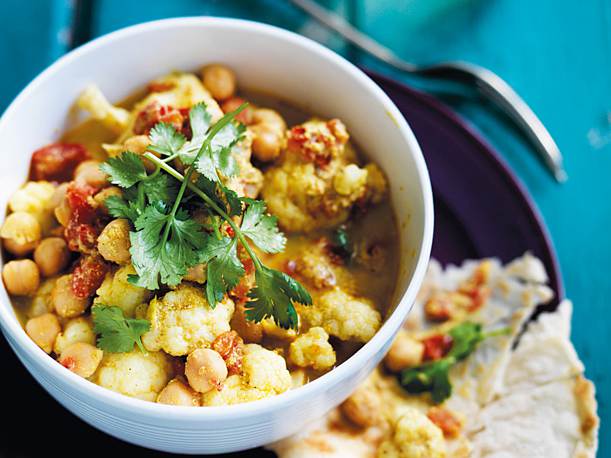 KICHERERBSEN BLUMENKOHL KARTOFFEL CURRYMIT SELBST GEBACKENEM NAAN BROT ZUTATENZUTATENZUTATEN1STÜCKBLUMENKOHL4STÜCKMEHLIG KOCHENDE KARTOFFELN2STÜCKLAUCHZWIEBELN1DOSEGEGARTE KICHERERBSEN1DOSETOMATEN IN STÜCKE2TLTOMATENMARK100GRAMMKOKOSMILCH100MLWASSER2STÜCKROTE ZWIEBELN2ZEHENKNOBLAUCH1STÜCKDAUMENGROßER INGWER1TLKREUZKÜMMEL1TLTHAI RED CURRYPASTESALZCHILIÖLZUBEREITUNGZUBEREITUNG1.Nüsse grob hacken und in einer Pfanne ohne Öl kurz anrösten.2.Öl in einer großen Pfanne oder noch besser einer Wokpfanne erhitzen, Kartoffeln in kleine Würfel schneiden und 5 Minuten anbraten.3.Blumenkohl in kleine Röschen zerteilen, dazugeben, 3min mit anbraten.4.Kleingeschnittene Schalotten, Ingwer und Knoblauch dazu, kurz mit anbraten.5.Alle Gewürze und Tomatenmark dazu und kurz anrösten.6.Die Dose Tomaten, die Kokosmilch und das Wasser dazu, mit Salz abschmecken und 10min köcheln lassen, dabei regelmäßig umrühren.7.Kichererbsen dazu und ohne Deckel noch einmal kurz weiterschmoren lassen.8.Anrichten und in Ringe geschnittene Lauchzwiebeln und Nüsse darüber geben.